ГОСУДАРСТВЕННОЕ КАЗЕННОЕ УЧРЕЖДЕНИЕ СЛУЖБЫ ЗАНЯТОСТИ НАСЕЛЕНИЯ СВЕРДЛОВСКОЙ ОБЛАСТИ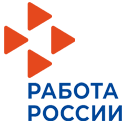 «АСБЕСТОВСКИЙ ЦЕНТР ЗАНЯТОСТИ»                          ИНФОРМИРУЕТ
                                                                                                 Кадровый центр                          Уважаемые работодатели!В соответствии с п.3 ст.25 Закона Российской Федерации от 19 апреля 1991 года № 1032-1 «О занятости населения в Российской Федерации» работодатели обязаны ежемесячно представлять органам службы занятости информацию о наличии свободных рабочих мест и вакантных должностей, включая информацию о локальных нормативных актах, содержащих сведения о данных рабочих местах. В соответствии с приказом Департамента по труду и занятости населения Свердловской области от 30.08.2019г. N 247 информация о наличии свободных рабочих мест и вакантных должностей предоставляется работодателями ежемесячно, не позднее 5 числа месяца, следующего за отчетным, по прилагаемой форме. В соответствии с разделом 3 Постановления Правительства РФ от 25.08.2015 № 885 «Об информационно-аналитической системе «Общероссийская база вакансий «Работа в России» (www.trudvsem.ru) работодатель, ежемесячно размещающий информацию о вакансиях в ИАС «Общероссийская база вакансий», считается исполнившим требования ст.25 Закона РФ «О занятости населения в РФ» в части представления информации о вакансиях. Не представление данной информации является нарушением Федерального закона РФ «О занятости населения в Российской Федерации» и обязывает центр занятости сообщать в прокуратуру о фактах нарушения действующего законодательства.По возникающим вопросам и форме предоставления информации о вакансиях можно обращаться в отдел по работе с работодателями: по телефону 8-34365-2-30-27, по электронной почте: vac-asb-szn@mail.ru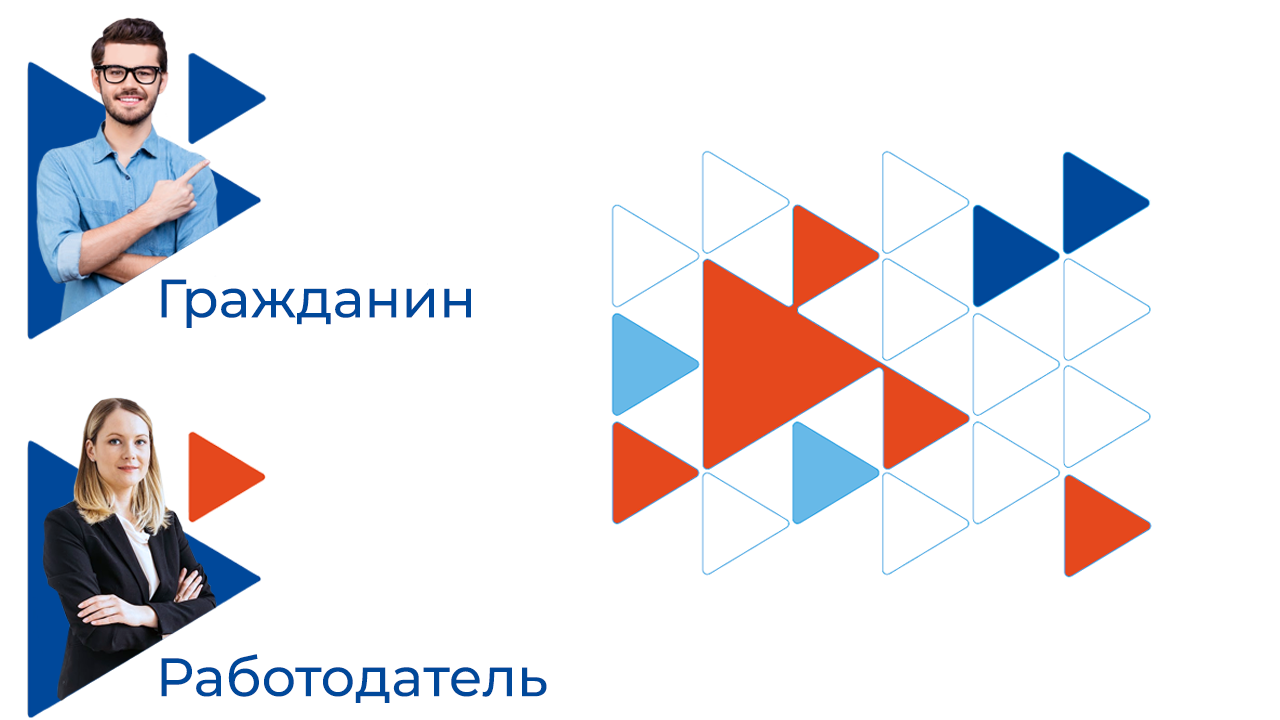 Асбестовский центр занятости приглашает посетить свою страничку в социальной сети «В контакте»: https://vk.com/asbest_cz